 FOOTBALL WEST INCIDENT/HAZARD REPORT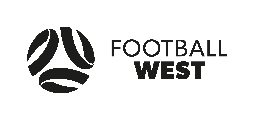 INCIDENT DETAILSSignature of person making report _____________ Date      /     /Please email all reports to Lydia Booth at Lydia.booth@footballwest.com.auName of person completing this reportJob TitleType of incident	Medical Incident		Property Damage	Lost/found Property		Unauthorised Entry	Maintenance		Safety Hazard/Near Miss	Other	Type of incident	Medical Incident		Property Damage	Lost/found Property		Unauthorised Entry	Maintenance		Safety Hazard/Near Miss	Other	Date of incidentTime of incident am/pm Exact location of incidentDetails of incidentWhat were the consequences of the incident?What action has been taken to prevent occurrence?Name of person involved in the incidentStatus (eg. Public, Staff, Official, other);Contact Details. MobileAddressWitnesses (if  any)- Name and contactdetails